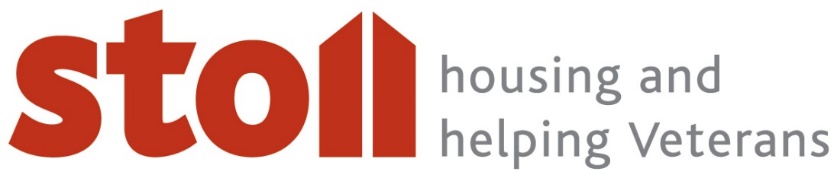 Job Description HOUSING ADMINISTRATOR Team:  Housing team Responsible to:  Property Services Manager Location:  446 Fulham Road, London, SW6 1DT Job Purpose Provide a comprehensive administrative support service to the Housing team in the delivery of an effective, responsive and customer-focused service Key tasksRaise orders for day to day repairs and generally monitor progress of orders placed, liaising with colleagues, contractors and tenants Monitor and document progress of gas and electrical safety programmes, highlighting any issues to the Property Services Manager Assist in the delivery of an efficient and effective void process, dealing with the closure of old tenancies and helping to ensure that vacancies can be re-let as quickly as possible   Help administer the housing waiting list, documenting and processing upon receipt all new housing applications, prior to detailed assessments being completed by other colleagues Undertake customer satisfaction surveys, gathering and reporting feedback to measure how well Stoll is performing against service standards Liaise with and provide initial advice to contractors, tenants and members of the public about property and housing mattersHelp maintain the housing IT database (Pyramid), ensuring that information is accurate, up to date and as comprehensive as possiblePrepare and send standard correspondence to tenants and members of the public on housing and property mattersProvide detailed reports from the housing database and other records held, as requiredAssist with covering the office reception when Stoll’s designated receptionist is out of the office or not availableGenerally undertake any other administrative work, as required, in support of the Housing team Working in a team and with others Contribute positively to working across Stoll and other agencies to deliver quality services to Veterans. Maximise own personal development by positively contributing to induction, supervision, training, appraisal and team meetings.Act in a professional manner while on duty and when representing Stoll. Quality and regulatory complianceUnderstand the legal framework in which Stoll provides housing and support to residents. Continuously look to improve the quality of services responding positively to customer feedback and complaints.Health and SafetyWork in accordance with Stoll policy and legislative requirements for health and safety and report any accidents or potential accidents and near misses.Equality and diversityManage and maintain services in accordance with the principles and practice of equality and diversity, taking account of individual needs and requirements.OtherCarry out any other duties as required by the Director of Housing PERSON SPECIFICATIONHousing AdministratorExperienceGeneral administration, housing or customer service experience gained in the private, public or voluntary sectors, for example in a housing association or local authority.Data inputting and generating reportsKnowledgeMicrosoft Office applications and DatabasesExcellent administration and organisation practises.Education and Training Educated to GCSE standard or equivalent.Abillity to develop knowledge of housing issues.Abillity to develop knowledge of support issue for Veterans.Demonstrable commitment to continuous professional development and learning.Core CompetenciesCustomer focusA passion to support vulnerable VeteransUnderstands the challenges faced by ex-Service men and womenProvides excellent service delivery to both internal and external customers, responding promptly and effectively at all timesCommunication Communicates information clearly and concisely, both orally and in writing, with a wide range of audiences both formal and informalInforms colleagues of successes, challenges and developmentsTeam working Works well with Colleagues, Trustees, Residents and external stakeholders Applies the spirit of “mucking in”, helping colleagues when neededSupport of Equality and DiversityTreats all people with respectUpholds Stoll’s equality and diversity standards and promotes individuality, equality and community at all timesDelivers a High Quality of WorkProduces accurate, thorough, and professional workPlans and manages own work load, working flexibly to meet changing work priorities and demandsMaintains excellent timekeeping standards, managing appointments and meetings effectively and planning well in advanceDelivers tasks set through planning and supervisionTakes responsibility for own work, including errors Utilises Stoll IT systems to manage emails, calendars and data effectivelyCommitment to Health & SafetyUnderstands how to work safelyUnderstands how to respond to a safeguarding incident and reacts accordinglyManages their own health and wellbeing, recognising when to ask for extra supportFrontline CompetenciesWorking with CustomersA focus on maximising the independence of our Customers in all interventionsA focus on delivering a holistic service to Customers at all times, focusing on the person as well as their situationThe ability to regularly motivate and inspire Customers to improve their life situationThe ability to deal with customers exhibiting difficult or challenging behaviour in a positive wayAn understanding of support issues particularly relating to VeteransCommunicationThe ability to communicate effectively with all CustomersHealth and SafetyAn understanding of how to safeguard vulnerable adults and childrenThe consistent application of appropriate boundaries when working with CustomersI have read this job description and person specification; I have discussed it with my line manager and understand the requirements of the role.Name:Signature:Date: